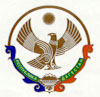 РЕСПУБЛИКА ДАГЕСТАНМУНИЦИПАЛЬНОЕ КАЗЕННОЕ ОБРАЗОВАТЕЛЬНОЕ УЧРЕЖДЕНИЕ  «ДУБРИМАХИНСКАЯ  СРЕДНЯЯ ОБЩЕОБРАЗОВАТЕЛЬНАЯ ШКОЛА»МУНИЦИПАЛЬНОГО  ОБРАЗОВАНИЯ  «АКУШИНСКИЙ  РАЙОН»         368295 с. Дубримахи				    	                                телефон: 8 928 050 60 46         Республика Дагестан		  				                 ИНН 0502005228         Акушинский  район                                                                                                    e-mail:  dubrisosh@mail.ru   Приказ № 117а         от   18.05.2020 г.По МКОУ «Дубримахинская СОШ»                         «О промежуточной и итоговой аттестации учеников 9 класса в 2019-2020 учебном году»На основании статьи 28 Федерального закона от 29.12.2012 года №273-ФЗ «Об образовании в Российской Федерации» и в связи с тем, что на территории Республики Дагестан продолжается опасность распространения коронавирусной инфекции и действует самоизоляция  Приказываю:1. Провести с  19.05.2020 по 22.05.2020 промежуточную аттестацию по каждому учебному предмету, курсу, дисциплине (модулю) и иным видам учебной деятельности для учеников, полностью освоивших основную образовательную программу основного общего образования МКОУ « Дубримахинская СОШ» (далее – ученики):за четвертую четверть – в форме учета результатов текущего контроля успеваемости;          годовую – в форме учета годовых образовательных результатов.     .2. Педагогам-предметникам:- определить отметки учеников за четвертую четверть как среднее арифметическое текущего контроля успеваемости;- определить текущие годовые образовательные результаты учеников как среднее арифметическое четвертных отметок;- заполнить классные журналы в соответствии с полученными результатами промежуточной аттестации;- предоставить результаты промежуточной аттестации заместителю директора по УВР  Абдуллаеву Ильясу Магомедовичу.3. Считать результаты годовой промежуточной аттестации учеников результатами государственной итоговой аттестации, основанием для выдачи аттестатов об основном общем образовании и зачисления учеников в 10-й класс. 4. Заместителю директора по УВР  Абдуллаеву Ильясу Магомедовичу:-организовать педсовет об отчислении учеников и выдаче им аттестатов об основном общем образовании;-подготовить документы об отчислении учеников и выдаче им аттестатов об основном общем образовании. 5. Зам директору по УВР Абдуллаеву И.М. ознакомить с настоящим приказом указанных в нем работников посредством электронной связи и довести приказ до сведения учеников, их родителей (законных представителей).6.  Контроль за исполнением данного приказа оставляю за собой.Директор школы:_______________/Ибрагимов М.О./                                         